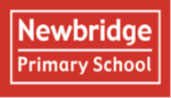 Spelling Lists - Year 3 Term 5 These are the spelling patterns that will be covered in class this term. Spellings are not tested anymore but we would still like you to look at the patterns at home and find other words which use the same spelling pattern. The children could explore other forms of the word: e.g. treasure - treasured, treasuring. Please use the spelling practice ideas stuck into your child’s reading record.Week of 15th AprilWeek of22nd AprilWeek of29th AprilWeek of6th MayWeek of13th MayWeek of20th MayChallenge wordsWords ending in -sionChallenge wordsRevisionRevisionRevision accidentallybreathecenturyconsidereightguardheardpossibledivisioninvasionconfusiondecisioncollisiontelevisionerosionvisiondifficultimportantlengthperhapspositionpurposepressurequestionpromiseordinarybravelyexactlysurveydecidedisadvantageislandfreighthourlymissed supposeplaquedescendautomaticallydailyteacherschemehistorymentionbawlcrescenteighteenregular